vom Samstag, 27.07.2019 von 13 bis 18 Uhr im TCS Dieses Jahr hatten wir zum dritten Mal das Glück, dass unser Mitglied Wolfgang Ade, der die renommierte Privatsektkellerei GELDERMANN vertritt, ein GELDERMANN-TURNIER bei uns gesponsert hat.Wir spielten beschwingt:			   Und tranken den feinen:	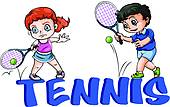 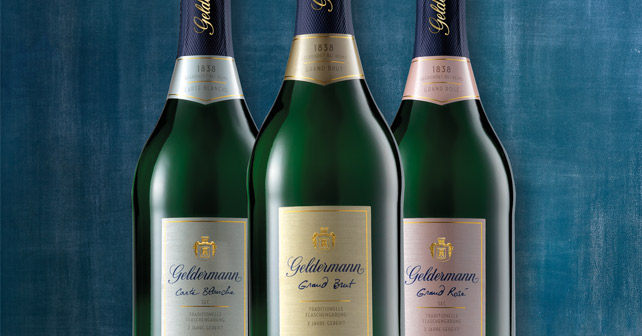 Die Wettervorhersage war katastrophal, da die ganze Woche über Temperaturen bis knapp 40 Grad erreicht wurden und heftiger Regen und Gewitter genau für diesen Samstag angekündigt waren. Wider Erwarten war das Wetter traumhaft während der Spiele von 13 bis 18 Uhr – man kann sagen ideales Tenniswetter! Allerdings hatten wir gerade mit dem Essen unter dem Zelt, das Enzo uns zur Verfügung gestellt und mit uns zusammen aufgebaut hatte, begonnen – dann kamen die angekündigten Gewitter und wir verlagerten das ganze in den Flur des TCS. Aber das tat dem wunderbaren Gelingen des Turniers keinen Abbruch!Es nahmen 6 Spielerinnen und 18 Spieler an dem Turnier teil. Auch viele Partner, Fans und Gäste besuchten unsere wunderschöne Anlage. Unser Sponsor, die Privatsektkellerei GELDERMANN, hatte - organisiert von unserem Mitglied Wolfgang Ade – verschiedenes Equipment wie Bar, Tische, Schirme, Gläser, Sektkübel, Preise in Form von GELDERMANN-SEKT u.v.m. anliefern lassen, so dass das Flair ein ganz besonderes war – sehr elegant und edel! Die Teilnehmer genossen den feinen Sekt, den uns GELDERMANN spendierte und so konnte ganz beschwingt Tennis gespielt werden.Nach dem Turnier gab es dann Pizza für alle Spielerinnen und Spieler – auch gesponsert von der Privatsektkellerei GELDERMANN – die nichtspielenden Fans warfen als Obolus etwas in unser Schweinchen, das wir aufgestellt hatten.Wir spielten 5 Runden à 30 Minuten. Ich hatte vorher Spielpläne erstellt, so dass jeder genau wusste, wann er/sie mit wem auf welchem Platz spielen wird. Zwischen jedem Spiel genossen die Teilnehmer/-innen den leckeren GELDERMANN-Sekt, der von Jenni, Petra, Evelyn und Katija ausgeschenkt wurde. Diesen vier liebenswerten Damen gebührt ein herzliches Dankeschön für Ihre fleißige Mithilfe!!!Um 18.00 Uhr waren die Spiele dann beendet und als Preise lockten eine große 3-l-Doppel-Magnum-Flasche des feinen Sektes, eine 1,5-l-Magnum-Flasche und eine 0,7-l-Flasche.  Den ersten Platz belegte unser Youngster Philipp und es gab zwei zweite Plätze, die Karin und Hartmut innehatten. Den 3. Platz belegte unser Teff – aber alle anderen 20 Spieler waren natürlich auch großartige Sieger – und jeder bekam noch einen GELDERMANN-Piccolo-Sekt als Dankeschön für die Teilnahme.Wir freuen uns, dass das Turnier so ein voller Erfolg war – natürlich lag es im Wesentlichen an Wolfgang Ade und der Privatsektkellerei GELDERMANN, die uns diesen wunderschönen Tag ermöglicht haben und an den vielen Helferinnen und Helfern, die uns tatkräftig unterstützt haben - und last but not least an den supertollen Spielerinnen und Spielern!! Und nicht zu vergessen großes Lob an unsere tollen Wirtsleute der Familie Arianiello, die mit ihrem Team (insbesondere ist hier unsere liebe Meli zu erwähnen, die uns ganz toll bedient hat!!) auch zum Gelingen des sportlichen Tages beigetragen haben!!!Vielen herzlichen Dank von uns allen – und ganz explizit vom Vorstand des Tennisclub Stetten!Eva Dewens, Breitensportwart TCSP.S. Unser Mitglied Wolfgang Ade hat für nächstes oder übernächstes Jahr erneut ein solches Turnier avisiert – das wurde natürlich mit größter Freude von allen Anwesenden vernommen!!!Wir freuen uns auf das nächste GELDERMANN-TURNIER!!!!!!!